Date : 	Mercredi 20 avril 2022Heure : 	9 hLieu :		École de l’ÉrablièrePROJET D’ORDRE DU JOUR                                                                                         Paul Peterson, président                                                    Christine Labelle, secrétaire      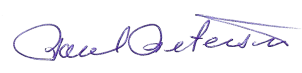 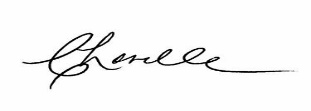 OUVERTURE DE LA RENCONTREOUVERTURE DE LA RENCONTREAdoption de l'ordre du jour Procès-verbal du 9 mars 2022Suivis du procès-verbalAdoptionAdoptionDépôtDISCUSSIONS (Comité de planification stratégique)DISCUSSIONS (Comité de planification stratégique)Planification AGModification aux règlementsPlanification AGRapport annuelAdoptionSuivisDiscussionFINANCES (Comité des finances)FINANCES (Comité des finances)Bilan Budgets de mars 2022Conciliation au 31 mars 2022Liste des chèques et transferts au 31 mars 2022Dons RecommandationDépôtDépôtDépôtDépôtAdoptionREPRÉSENTATIONS ( Comité des affaires publiques)REPRÉSENTATIONS ( Comité des affaires publiques)Conseil des présidentsDélégation des membres à l’AG de l’AQDERDélégation d’un membre de l’AQDÉRO à un comité nationalRecommandation au CVE de l’AQDERCA de l’AQDER (Michel)TCARONomination d’un officier à la TCAROUTAOMotion de félicitationsFADOQADEOQProjet d’accompagnementComité des assurances AQDERComité de vigilance économiquesCorrespondanceAdoptionDépôtAdoptionAdoptionSuiviSuiviACTIVITÉS (Comité d’organisation des activités)ACTIVITÉS (Comité d’organisation des activités)Déjeuner Mensuel (Gilbert)Dîner hivernal (Lorraine)BilanAssemblée générale  AQDER 2022  (Paul)SuiviSuiviSuiviSuiviCALENDRIERS ET LISTES (Comité de planification stratégique)CALENDRIERS ET LISTES (Comité de planification stratégique)Calendrier des vacancesCalendrier des activités 2022-2023ValidationValidationSUIVI DES COMITÉS DE TRAVAILSUIVI DES COMITÉS DE TRAVAILComité d’organisation des activités (Christine)Grille de suivi des activités (Christine)Comité de la Reconnaissance (Louise)Hommage aux bénévolesComité des nouveaux retraités (Lise)Plan d’actionComité des communications (Francine)Comités des affaires publiques (Paul)Comité des affaires économique (Louise et Lorraine)Comité de planification stratégiqueSuiviInformationCLÔTURENom d’utilisateur : stagiaire5-033Mot de passe : Csd200Lien ZOOM : PROCHAINE RENCONTRE : 18 mai à l’école de l’Érablière